Publicado en Terrassa el 13/03/2019 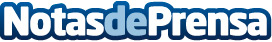 El Congreso WSCITECH de Terrassa reunió a 400 personas y se llevaron a cabo 68 ponenciasLa cita promueve la incorporación de la perspectiva de género en los ámbitos de la ciencia, la tecnología, la salud y la comunicaciónDatos de contacto:e-deon.netComunicación · Diseño · Marketing931929647Nota de prensa publicada en: https://www.notasdeprensa.es/el-congreso-wscitech-de-terrassa-reunio-a-400_1 Categorias: Medicina Finanzas Comunicación Investigación Científica E-Commerce Otras Industrias Innovación Tecnológica http://www.notasdeprensa.es